הגדרת תפקידים תשפ''א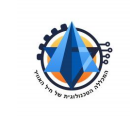 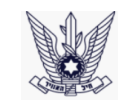 ממ"צ (מדריך מחויבות צעיר) לכל כיתה מתבקש ממ"צ אחראי .הממ"צים הם תלמידי כיתות י' וי"א, המהווים חלק מהמנהיגות המתנדבת  הלוקחת על עצמה משימות מנהיגותיות בנוסף על הפעילות במסגרת  מחויבות אישית. הממ"צים מדריכים את התלמידים הנתקלים בקשיים במהלך מילוי משימתם בקהילה. הממ"צים  שותפים לצוות ההנהגה הבית ספרי של  התוכנית. הצוות אחראי להפעלת התוכנית בהיבטים ניהוליים, ארגוניים ותוכניים, כמו: מעקב אחרי פעילות תלמידים, תכנון וביצוע של יום מוקד, טקס קבלת תעודת זהות,ערבי הורים ועוד. הממ"צים מבקרים במוסדות הוולונטריים ובוחנים את טיב ההדרכה שנותנים בהם לתלמידי המחויבות . הממ"צים מנהלים דיונים ערכיים בכיתות במהלך שיעורי מחנך הקשורים לנושא .הממ”צים יוזמים אירועים מיוחדים בבית ספר ובקהילה לחיזוק החינוך להתנדבות .הממ”צים מסייעים בגיוס תלמידים לפעולות מיוחדות מעבר לפעילות השוטפת. הממ”צים דואגים לפרסם בבית הספר ובקהילה את התוכנית ואת פעילות התלמידים.הממ”צים מחזקים את התקשורת בין רכז המחויבות האישית לבין נציג המוסד הקולט.א.א"ג (15 שעות מעורבות חברתית)• ייקח חלק מארגון יום ספורט • יוודא הגעת והכנת התלמידים לטורניר הכדורגל• ייפגש אחת לחודש עם רכז א"ג לפגישת סטטוס, נושא חודשי מודגש ועדכונים• יטמיע את נושא אימון גופני ואורחות חיים בכיתה • ייקח חלק בהפסקות הפעילות בשיתוף מועצת תלמידיםא.גיבוש (15 שעות מעורבות חברתית)• יתלווה לצ''ח בארגון ערב כיתה• יתלווה לממ''ח ורכז השכבה בתכנון הגיבוש השכבתי• יסייע בשילוב תלמידים בכיתה • יעודד השתתפות בפעילויות חברתיות א.תורנויות (15 שעות מעורבות חברתית)• יסייע בחלוקת תורנים לתורנות קורס תורן• יסייע בבניית לוח תורנות כיתתית – ניקיון יומי , מסדר המפקד• יעביר לרס''ר את שמות התלמידים שלא ביצעו תורנות ומועד השלמתהחניך תורן (15 שעות מעורבות חברתית)יקבל את המפקד הרלוונטי במתן "הקשב"יבצע פגישה חודשית עם רס''ר היחידהייקח חלק בהטעמת המשמעתיוודא בדיקת נוכחות במסדר בוקר יסייע באכיפת נהלי קורונה